 45. ročník (šk.r.:2022/23)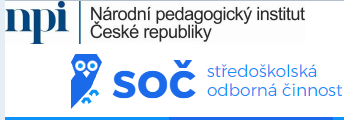 Sponzoři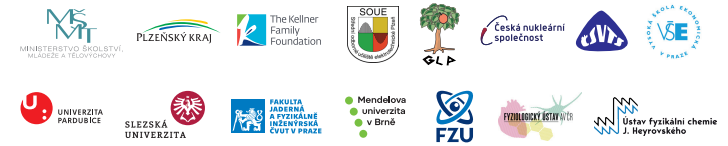 Krajské kolo Praha: 24. 04. 2023Výběr soutěžního oboru:1. Matematika a statistika2. Fyzika3. Chemie4. Biologie a vědy o Zemi5. Molekulární biologie6. Zdravotnictví7. Zemědělství, potravinářství, lesní a vodní hospodářství8. Ochrana a tvorba životního prostředí9. Strojírenství, hutnictví a doprava10. Elektrotechnika, elektronika a telekomunikace11. Stavebnictví, architektura a design interiérů12. Tvorba učebních pomůcek, didaktická technologie13. Ekonomika a řízení14. Pedagogika, psychologie, sociologie a problematika volného času15. Teorie kultury, umění a umělecké tvorby16. Historie17. Filozofie, politologie a ostatní humanitní a společenskovědní obory18. Informatika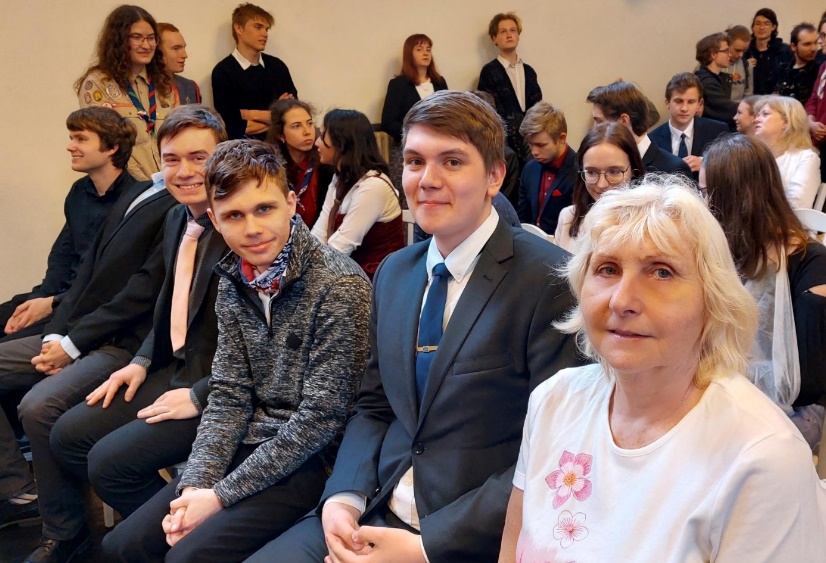 Obor 9. Strojírenství, hutnictví a dopravaBohužel 2 studenti DMS3 onemocněli a nemohli se krajského kola zúčastnit: M. Kovář a M. 2. místo – Jan Velička (DŹC3) – Koncepce tarifního uspořádání Pražské integrované doprav – postupuje do Celostátního kola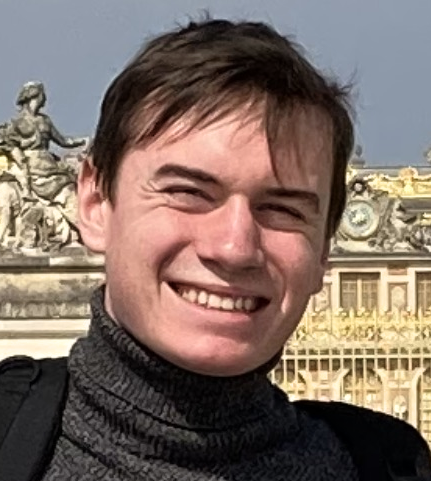 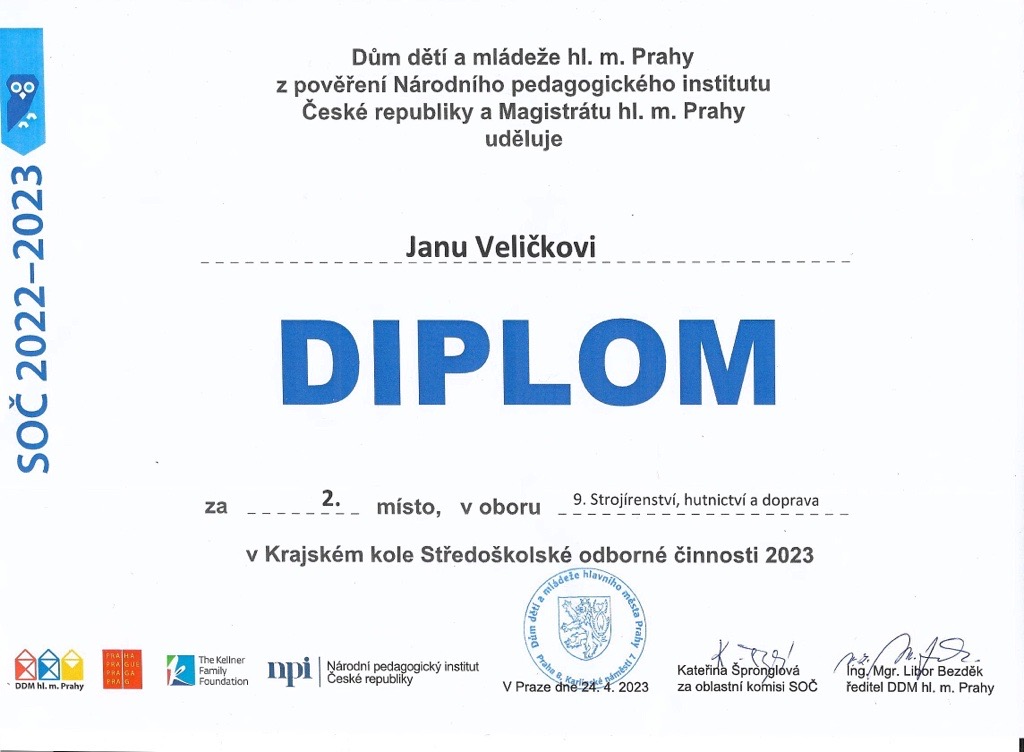 Celostátní přehlídka SOČ: 16.-18. červen 2023, Gymnázium Luďka Pika v Plzni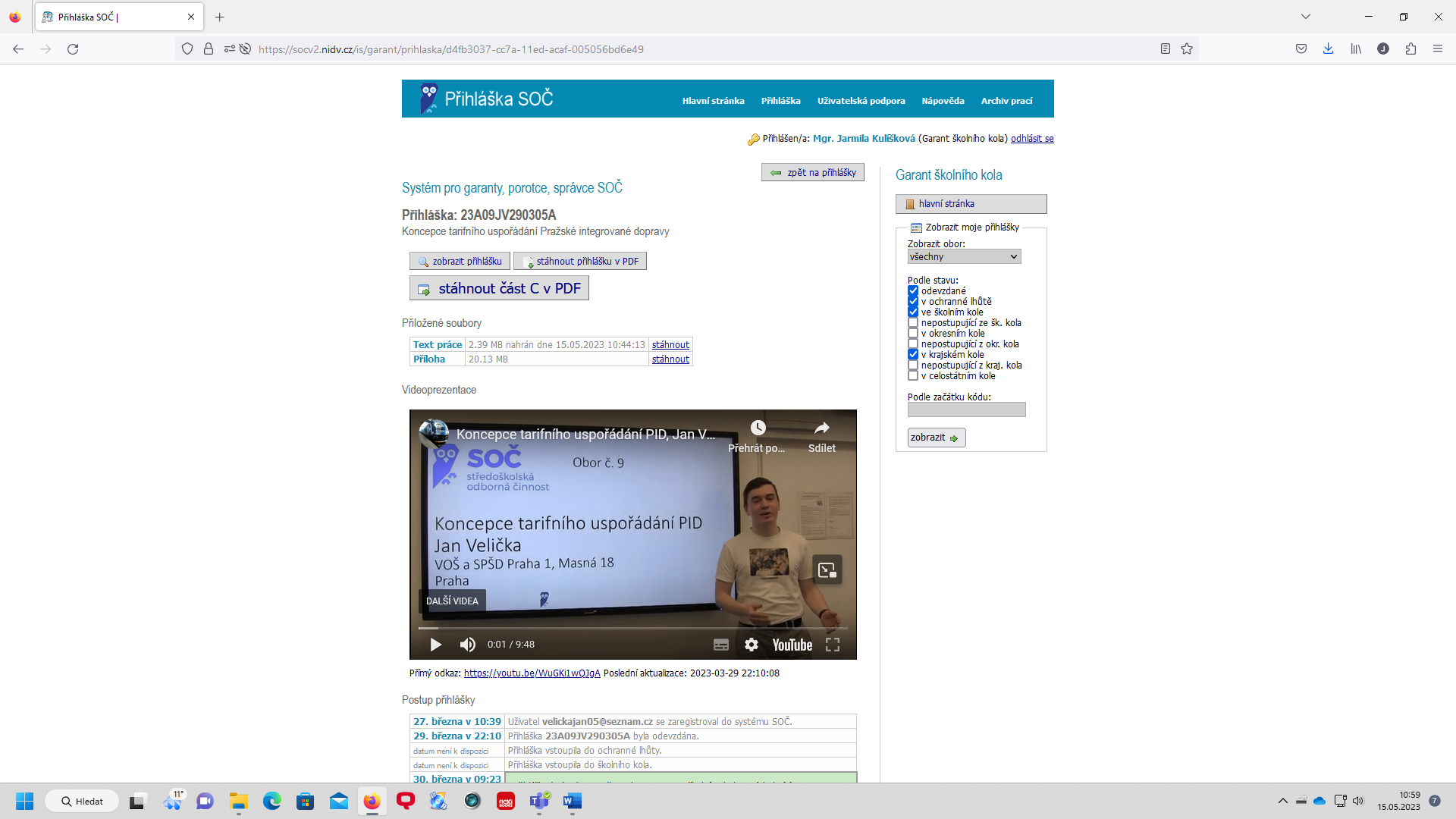 Přímý odkaz: https://youtu.be/WuGKi1wQJgA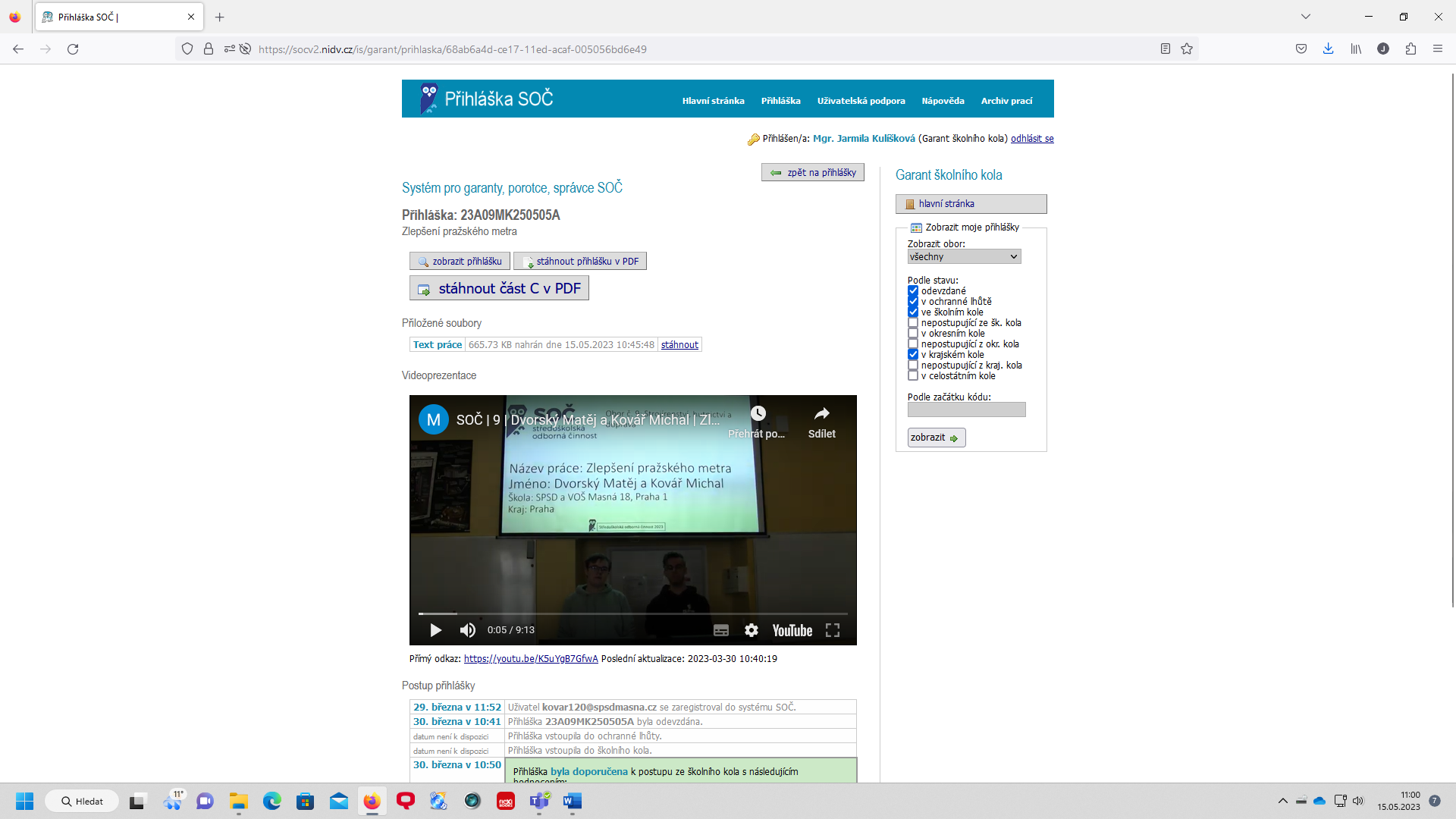 Přímý odkaz: https://youtu.be/K5uYgB7GfwABohužel oba studenti onemocněli a nemohli se Krajského kola zúčastnit,Obor 10. Elektrotechnika, elektronika a telekomunikace4. místo – Jakub Hiršl (E3) – Digitální řízení modelové železnice
5. místo – Jiří Kraus(E4) – Chytrá domácnost
6. místo – Shadi Shity(E4) – Elektrická svářečka na střídavý proud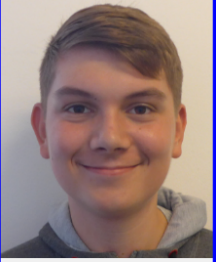 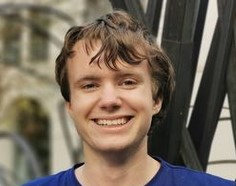 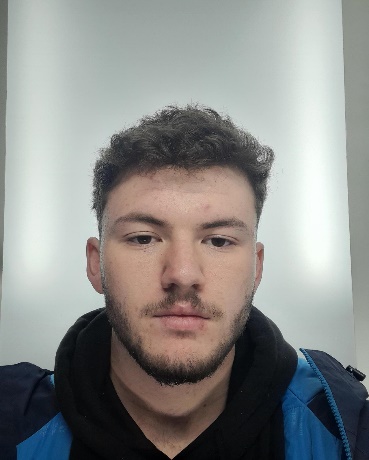 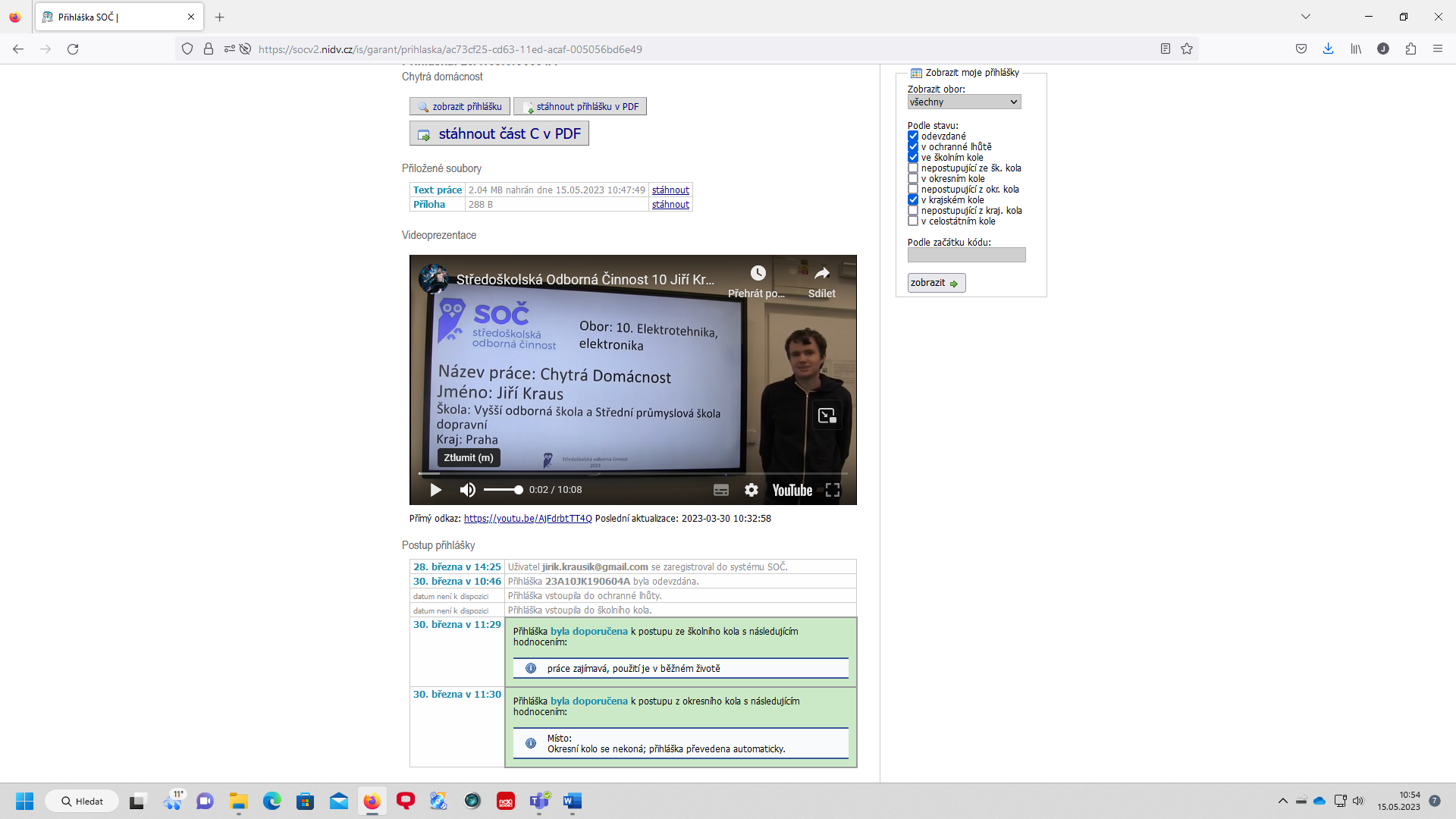 Přímý odkaz: https://youtu.be/AjFdrbtTT4Q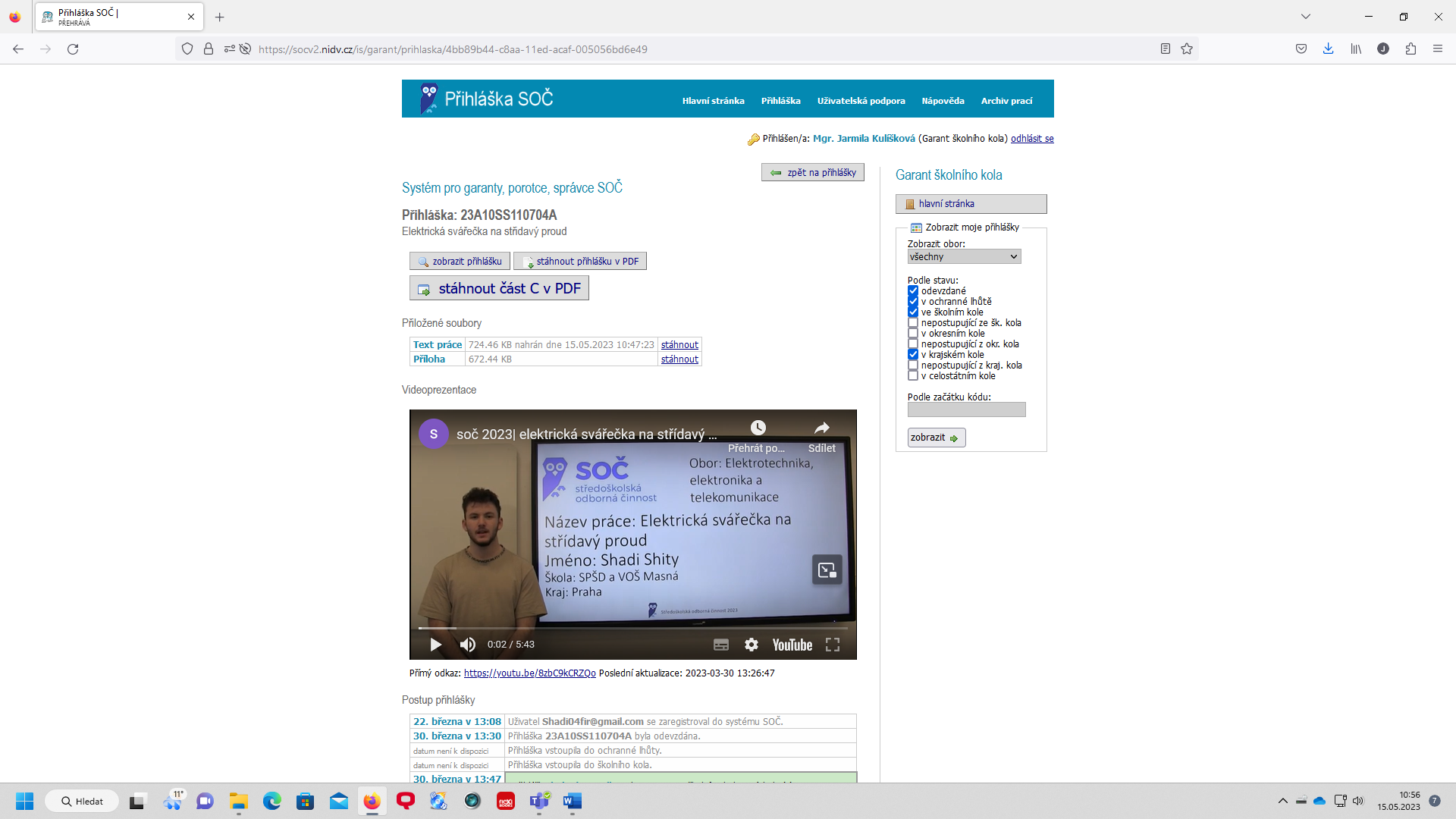 Přímý odkaz: https://youtu.be/8zbC9kCRZQo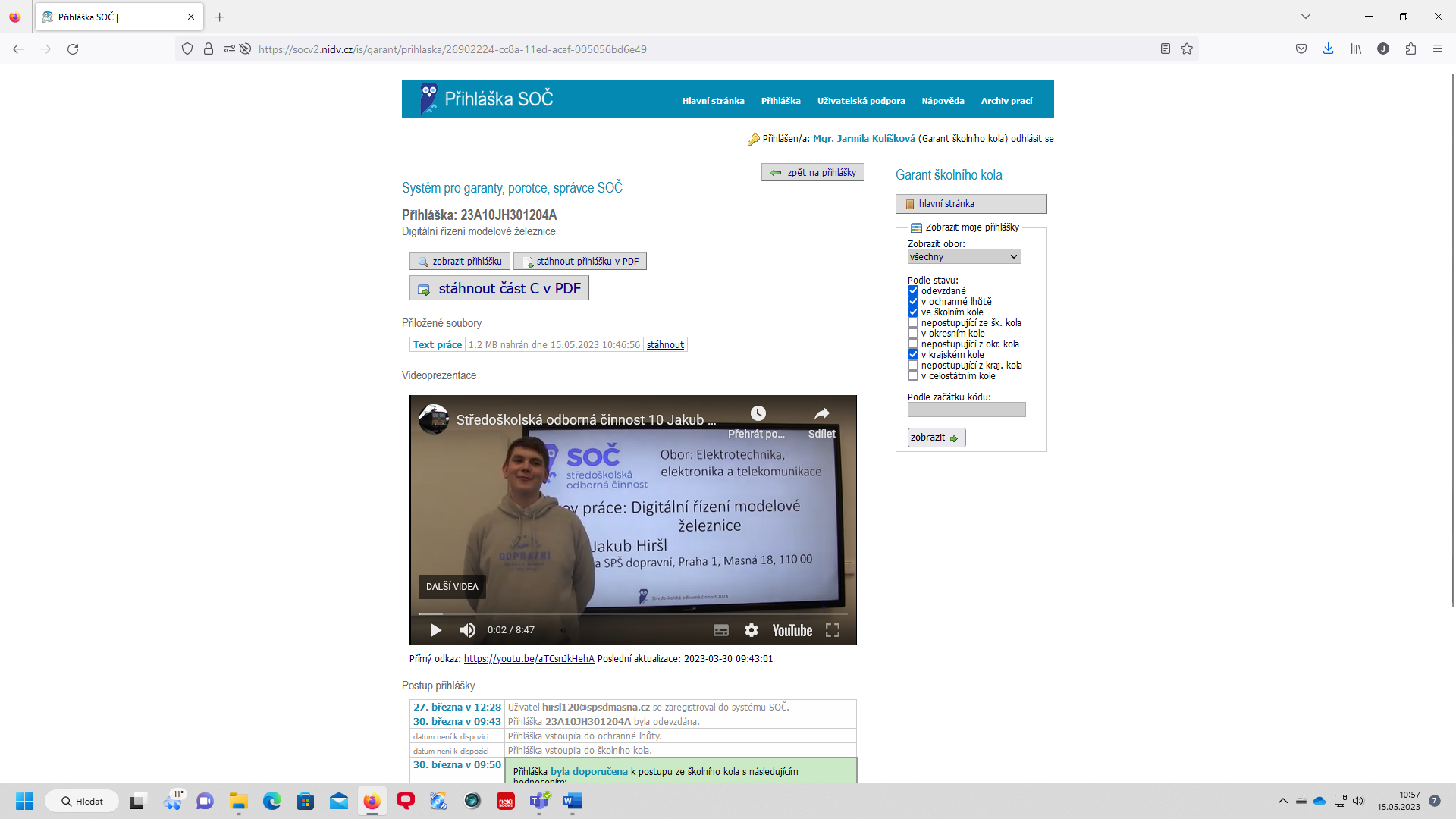 Přímý odkaz: https://youtu.be/aTCsnJkHehAObor 12. Tvorba učebních pomůcek, didaktická technologie10. místo – Ondřej Bittnar(DŹC3)- Airline Manager 2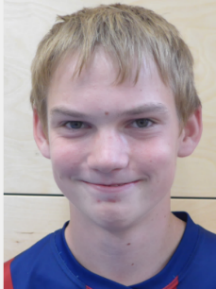 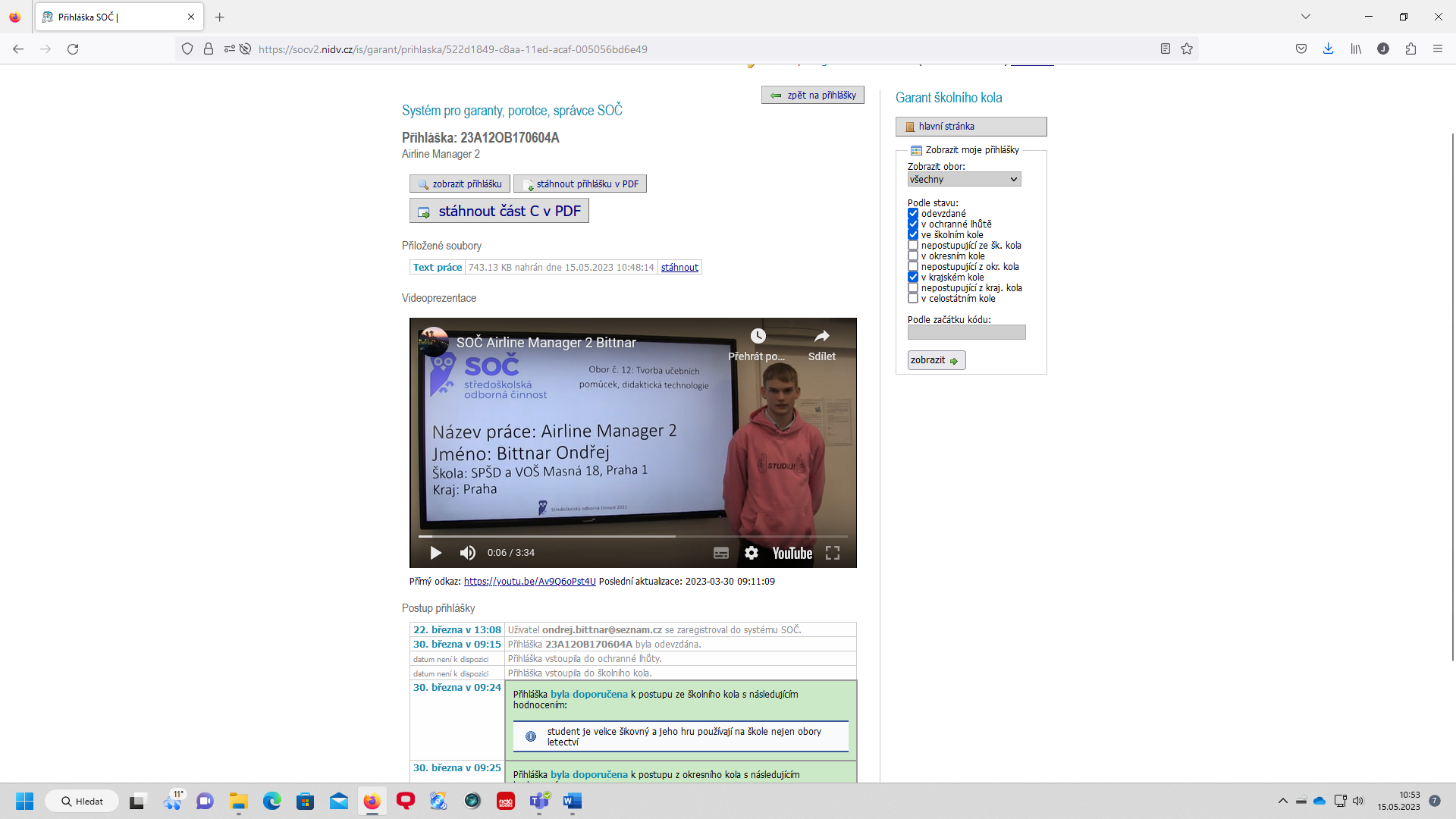 Přímý odkaz: https://youtu.be/Av9Q6oPst4U18. Informatika5. místo – Jakub Šamonil(E4) - 2D a 3D animace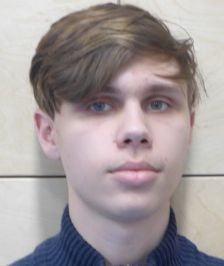 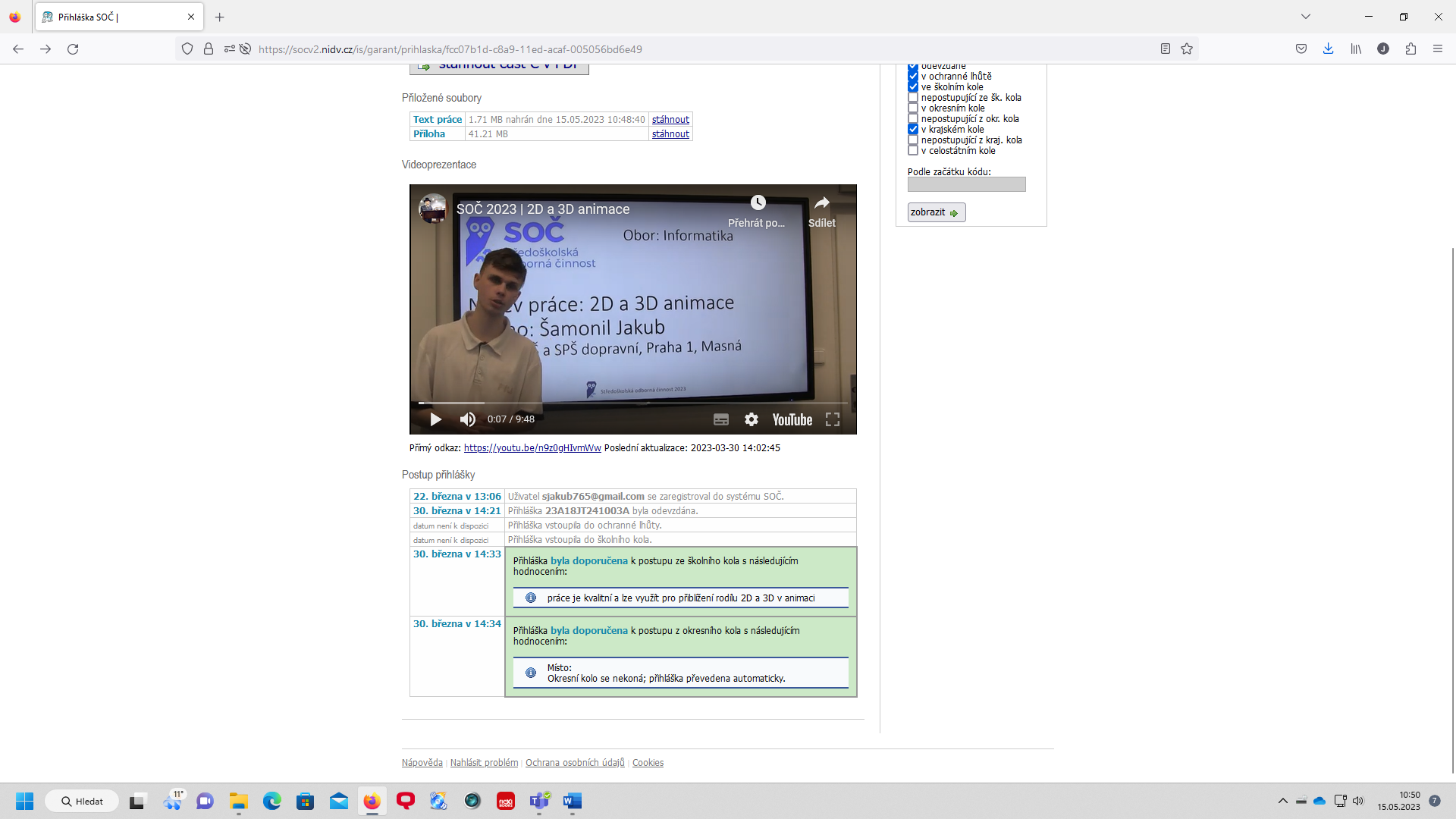 Přímý odkaz: https://youtu.be/n9z0gHIvmWw